SMXC Lap-a-thon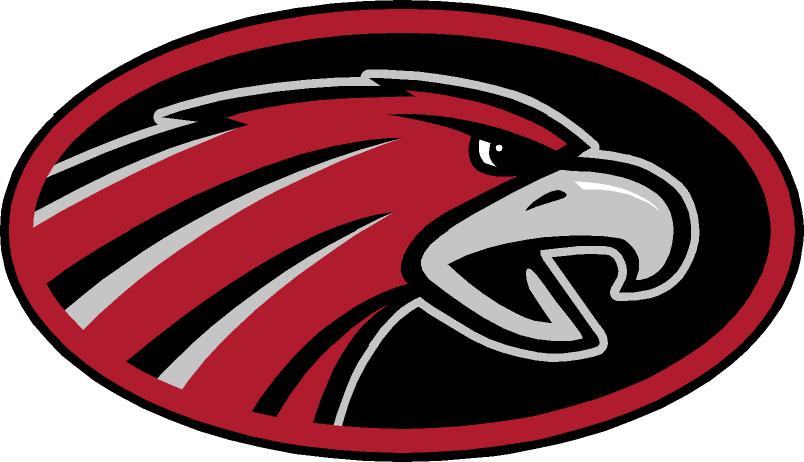 Name_________________________________		# of Laps Completed _____________Your pledge will complete as many laps as possible at The Signal Mountain HS track between 8am and 10am, Saturday, August 27. For each lap completed the runner will collect at least $0.50 from their pledges (i.e. if a runner completes 20 laps—which equals 5 miles—then your donation would be $10). Upon completion of the Lap-a-thon all runners will return to their pledges and collect the amount owed for the number of laps completed.Your contribution goes directly to the team to pay for entrance fees, travel, and equipment.  Any and all additional contributions will be accepted and greatly appreciated!  All money is due on or before September 2nd.  Please make checks payable to Signal Mountain HS Cross Country.We encourage you to come out at any time during the Lap-a-thon and cheer on your pledge(s) and the team.If you have any questions, please call Coach Carpenter at 423-504-1855 or email at carpenter_dustin@hcde.orgThank you for your support of The Signal Mountain High School Cross Country Team!  NamePhone NumberAmount Collected 